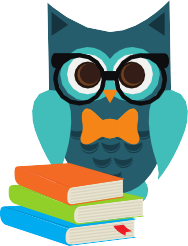 Le titre de votre livreiciV O T R E P R E N O M E T N O M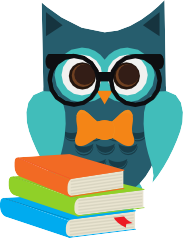 